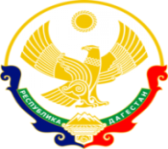 МИНИСТЕРСТВО ОБРАЗОВАНИЯ И НАУКИ РЕСПУБЛИКИ ДАГЕСТАНМКОУ «Бугленская СОШ имени Ш.И.Шихсаидова»Россия, республика Дагестан, 368210, Буйнакский район село Буглен, ул. Спортивная 6,  e-mail :buglen_school@mail.ru    ОГРН:1030500714793 ИНН:0507009667                                                                                                                                                                 Утвержден:		                                                                                                директором МКОУ                                                                                                                                                     «Бугленская СОШ.                                                                                                                                             им. Ш.И.ШИХСАИДОВА»                            	                                                                                                                                                                                                                                         ____Джаватовой А                                                                                                                                              зам. директора по в/р                                                                                                           ________Джахбаровой Д.Г.                                                                                                                                          «__»______2018ГОД._                                                                               Дорожная карта                               по проведению недели исламской культуры «Мир вашему дому!»                                                                        МКОУ «Бугленская СОШ им. Ш.И.Шихсаидова».15.11.18г МКОУ «Бугленская  СОШ. имени Ш.И .Шихсаидова» Круглый стол  в музее с  представителем духовенства Управления образования Буйнакского района  Джабраилом- Гьажи Богатыревым- Нравственные ценности  ислама» 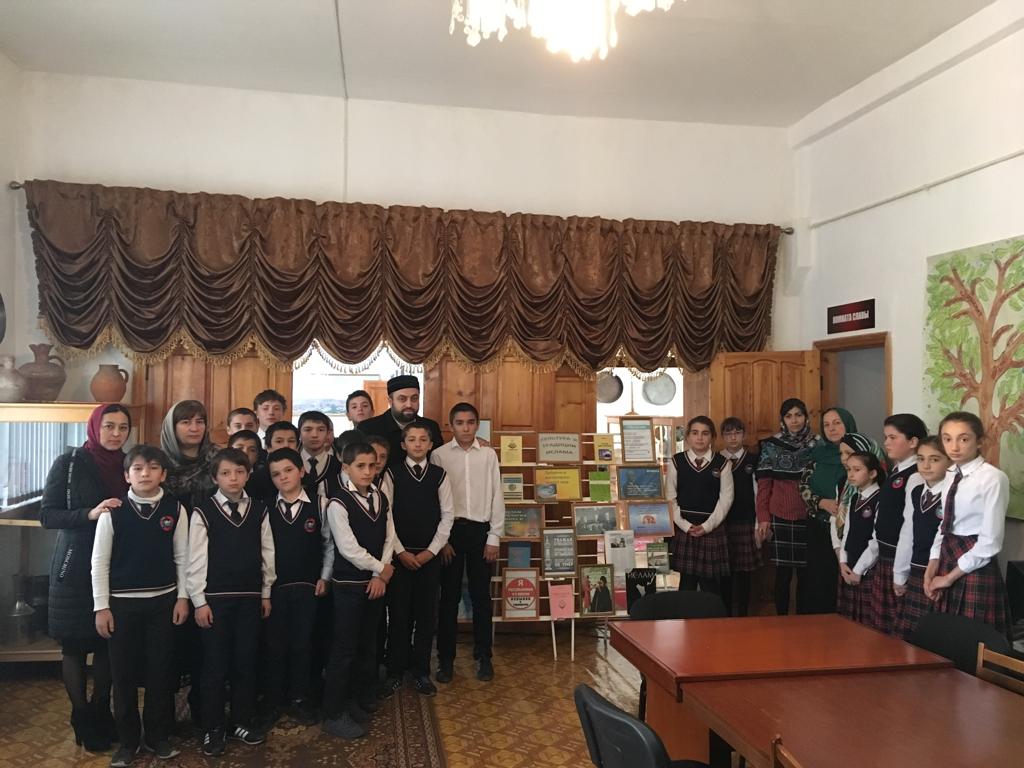 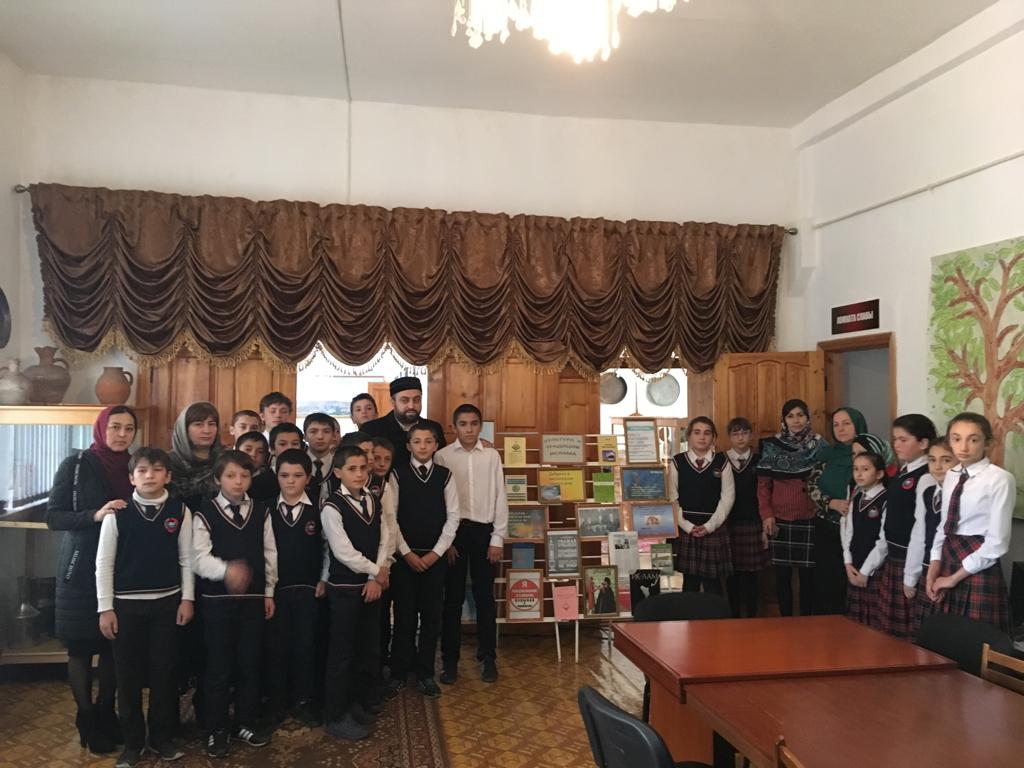 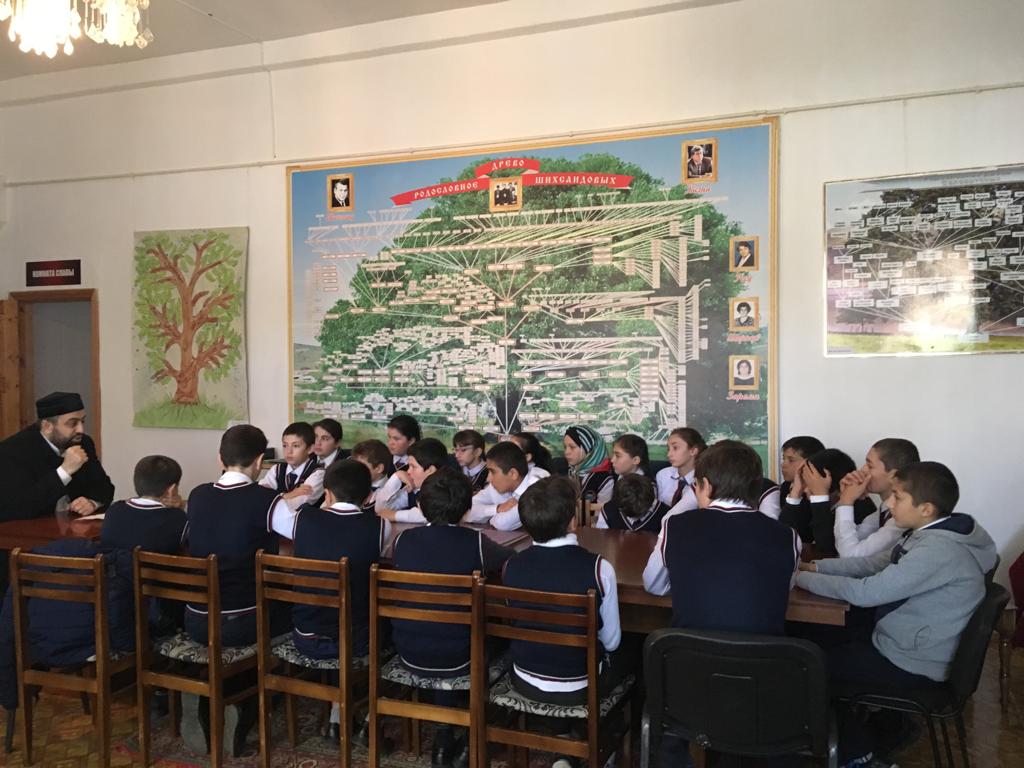 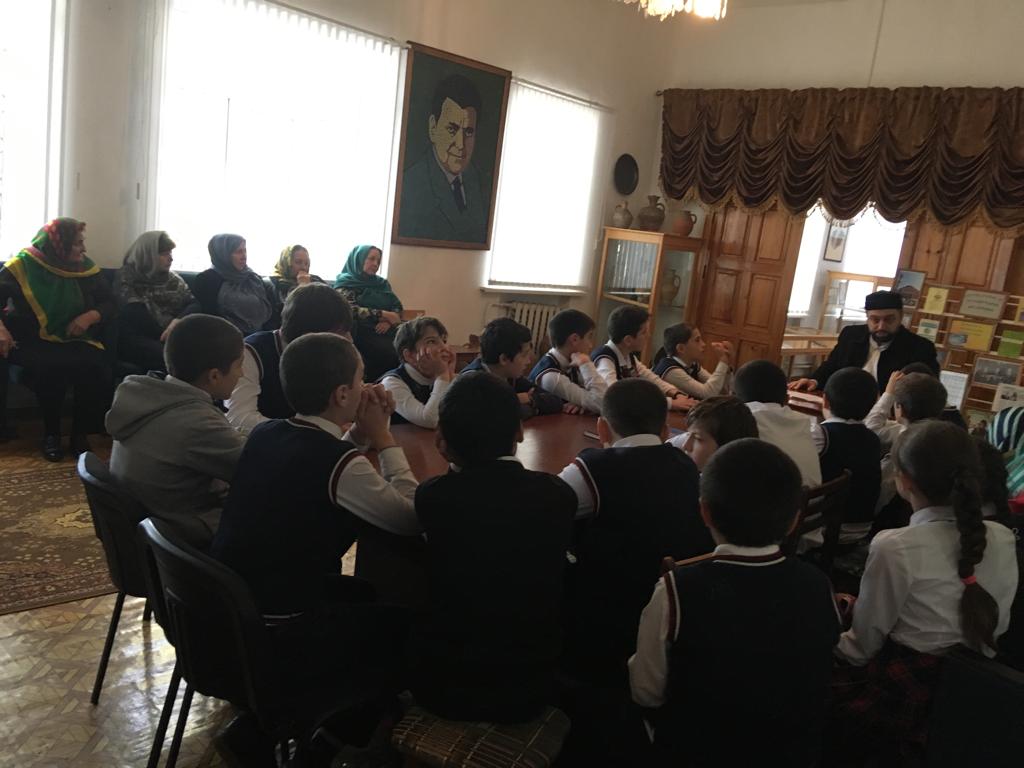 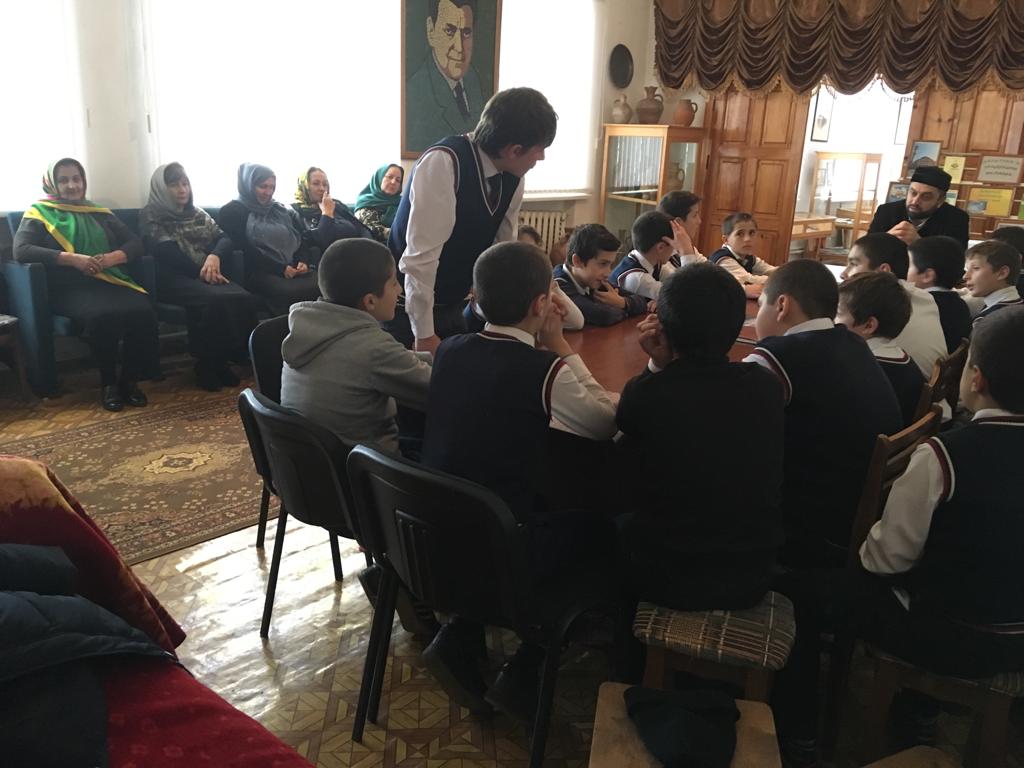 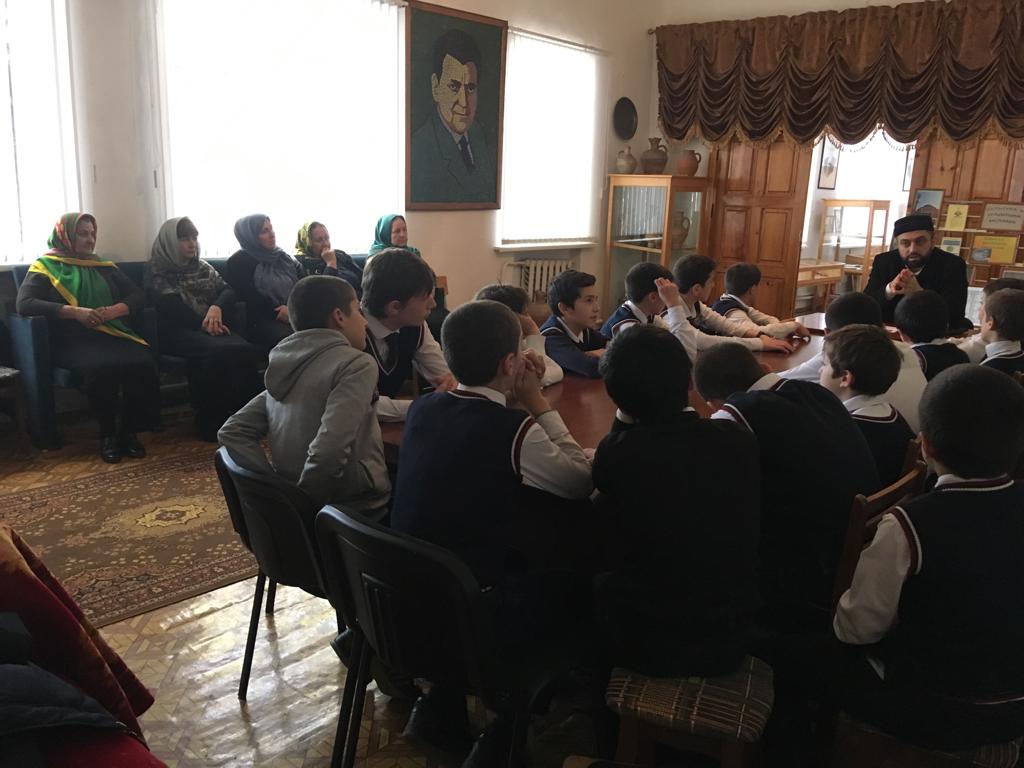 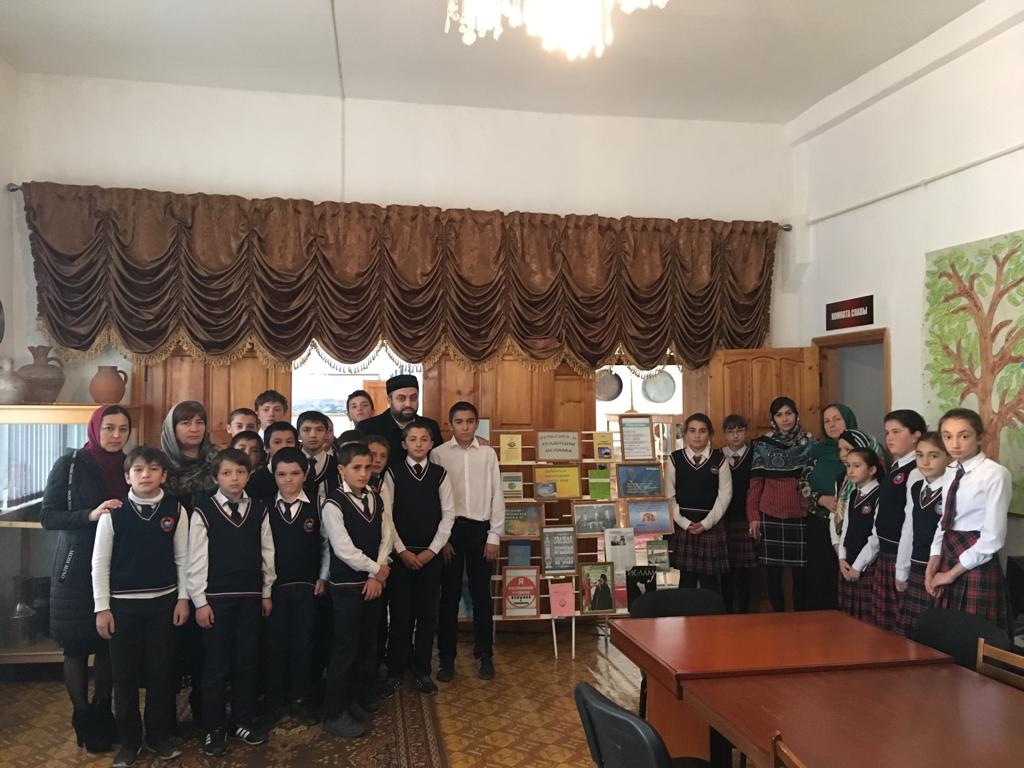 17.11.18г  МКОУ «Бугленская  СОШ. имени Ш.И .Шихсаидова»- классный час во 2 «б» классе- Сердце мое-Ислам!», классный руководитель Валиева Р.З.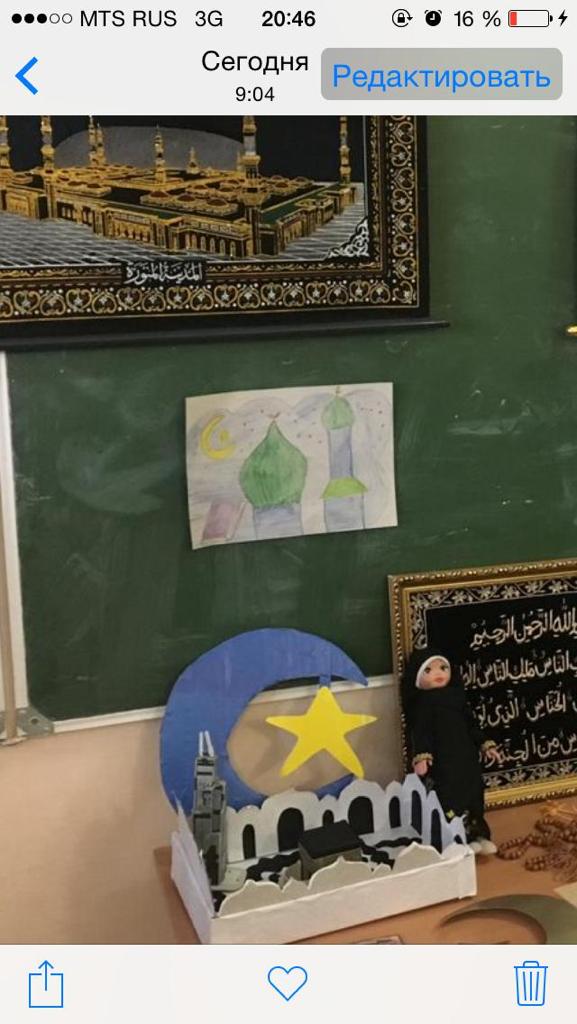 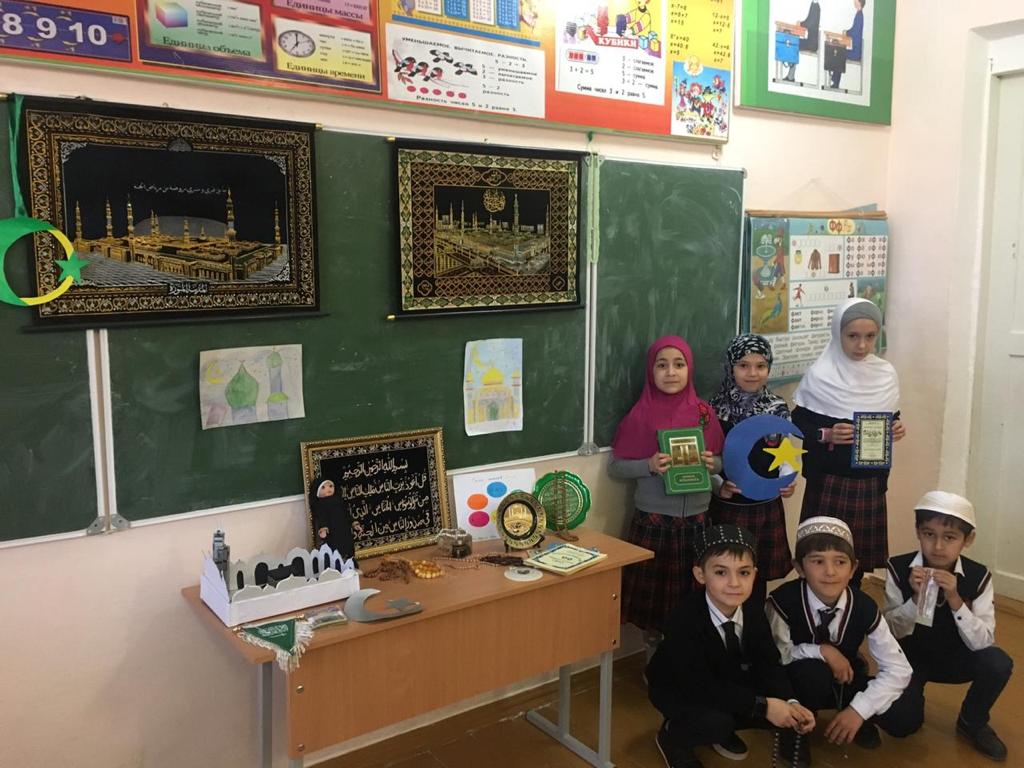 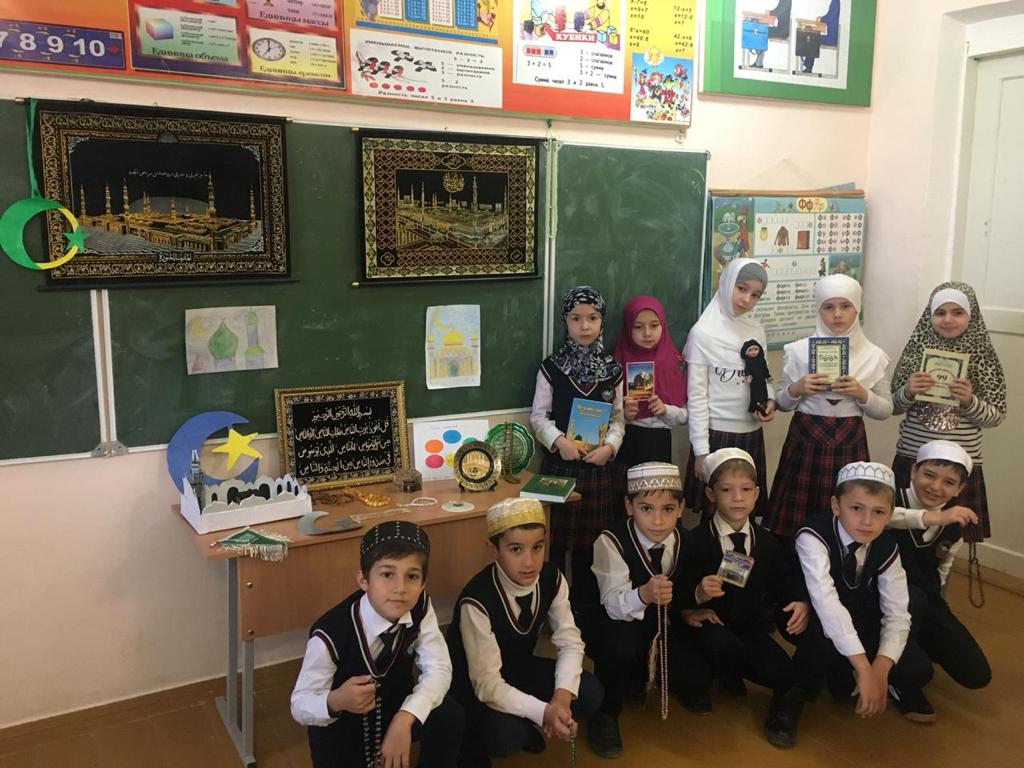 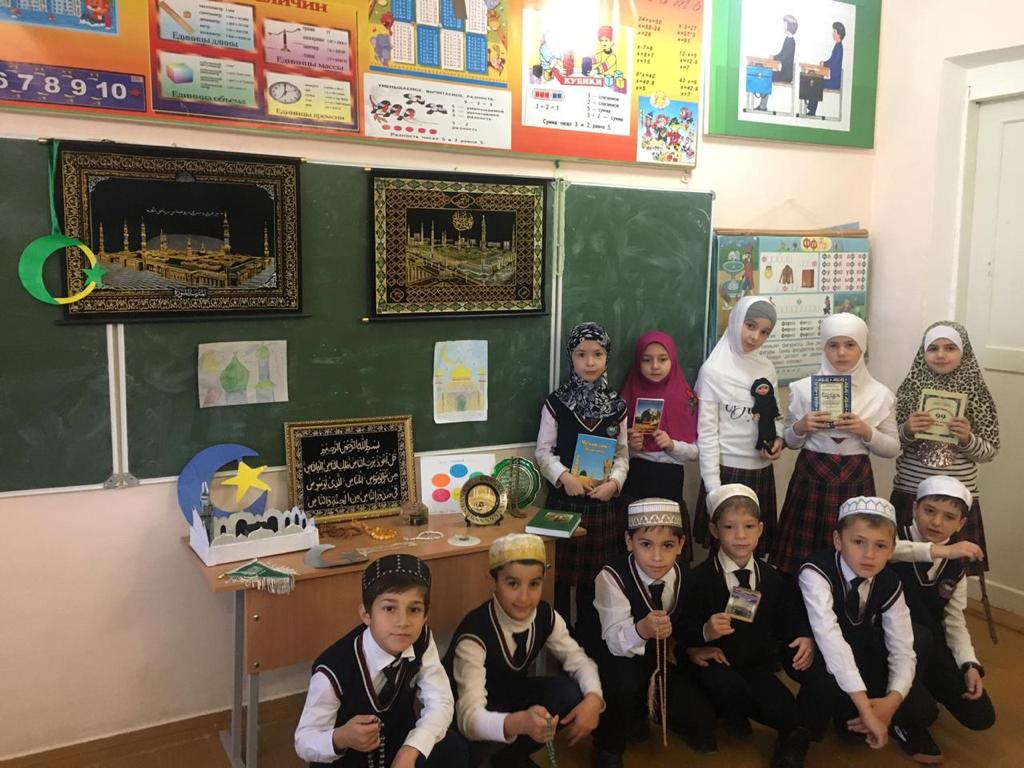 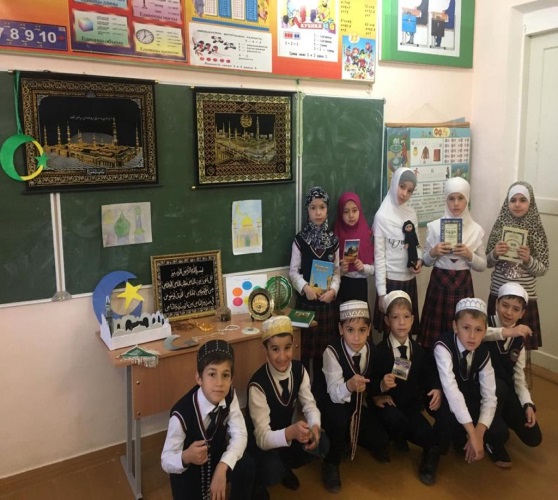 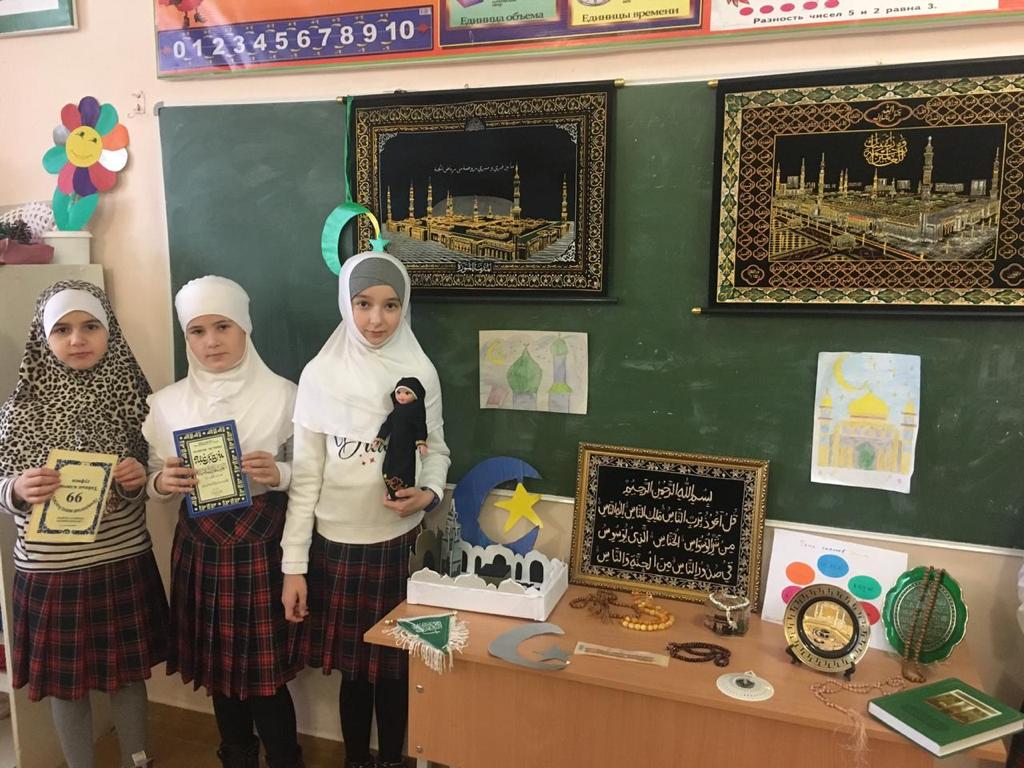 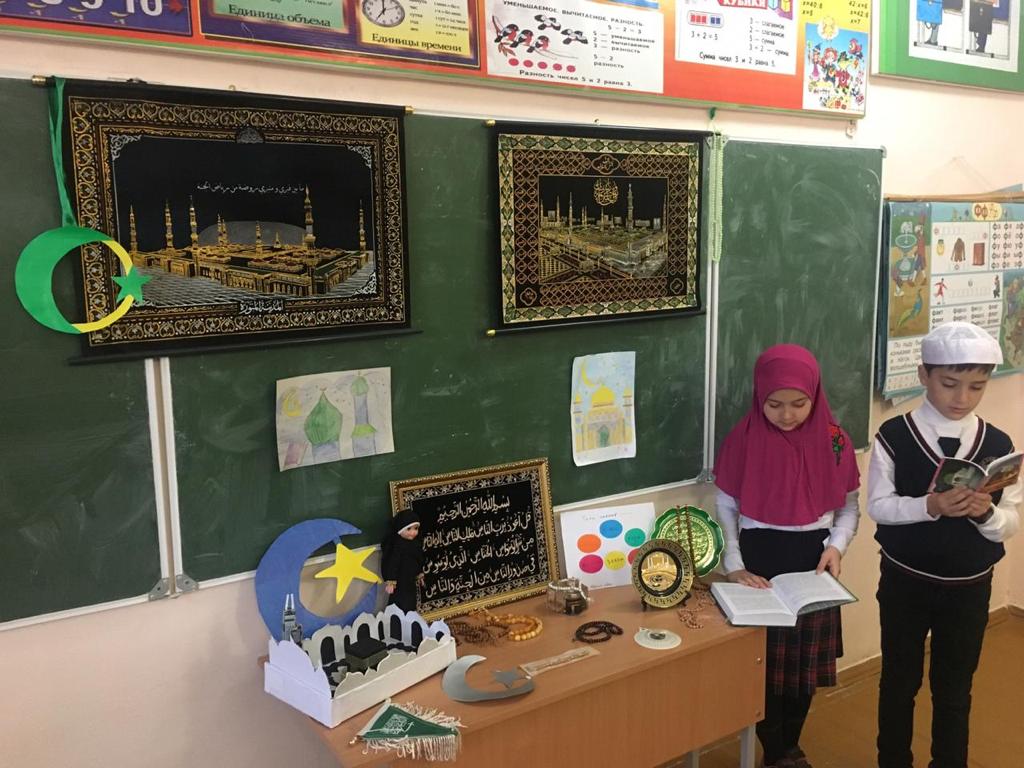 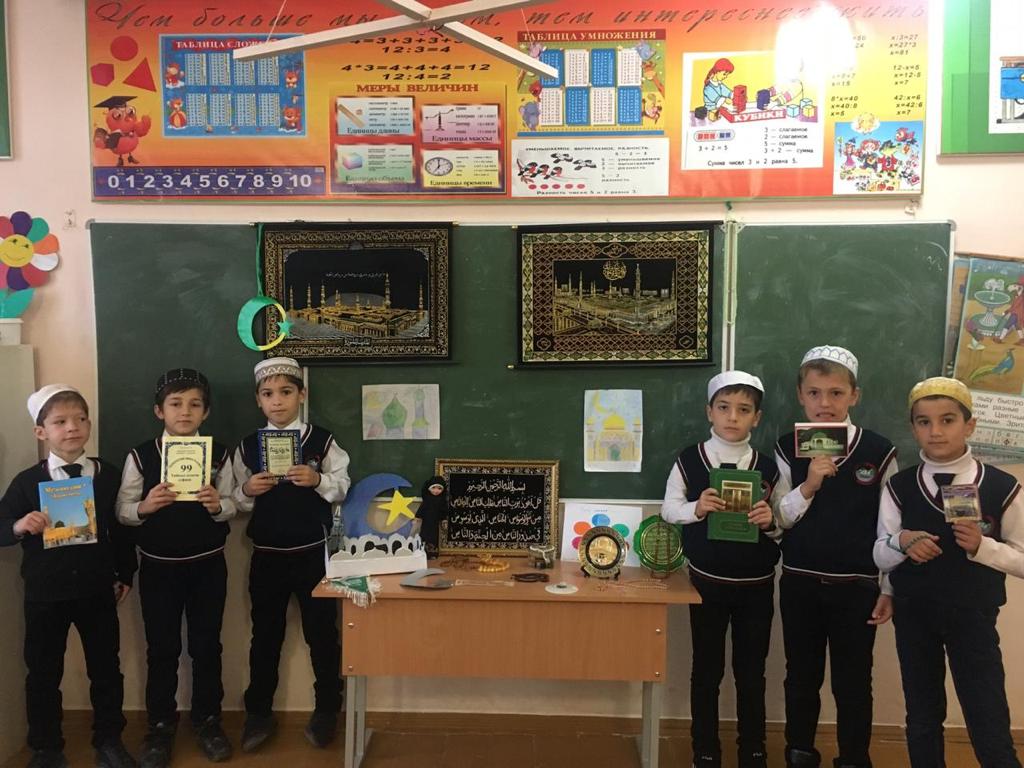 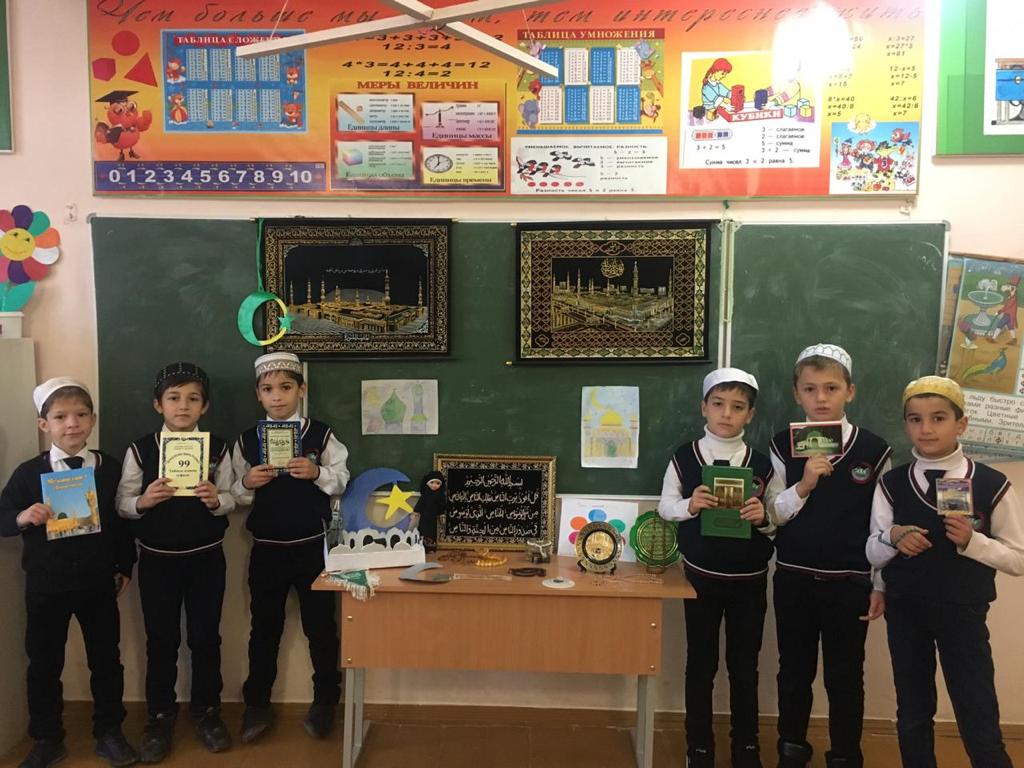 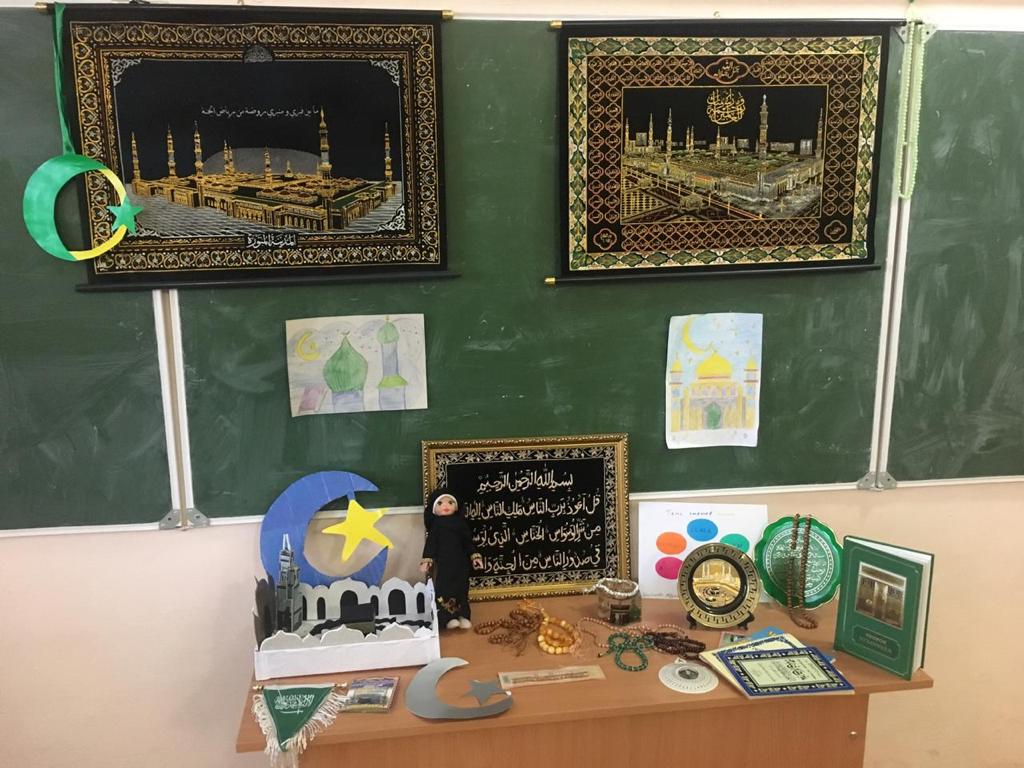 16.11.18г.В рамках  недели исламской культуры в МКОУ «Бугленская СОШ. имени Ш. И. Шихсаидова»  классный руководитель  5 класса Сулейманова У.Г. провела  классный час – Ислам религия мира и до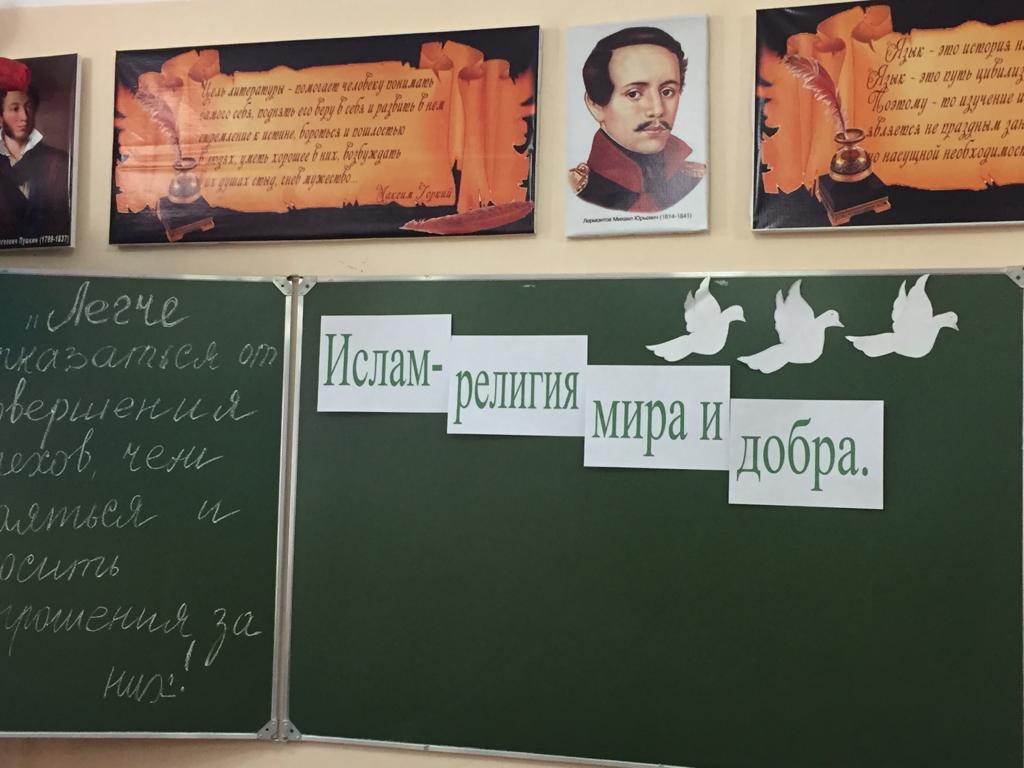 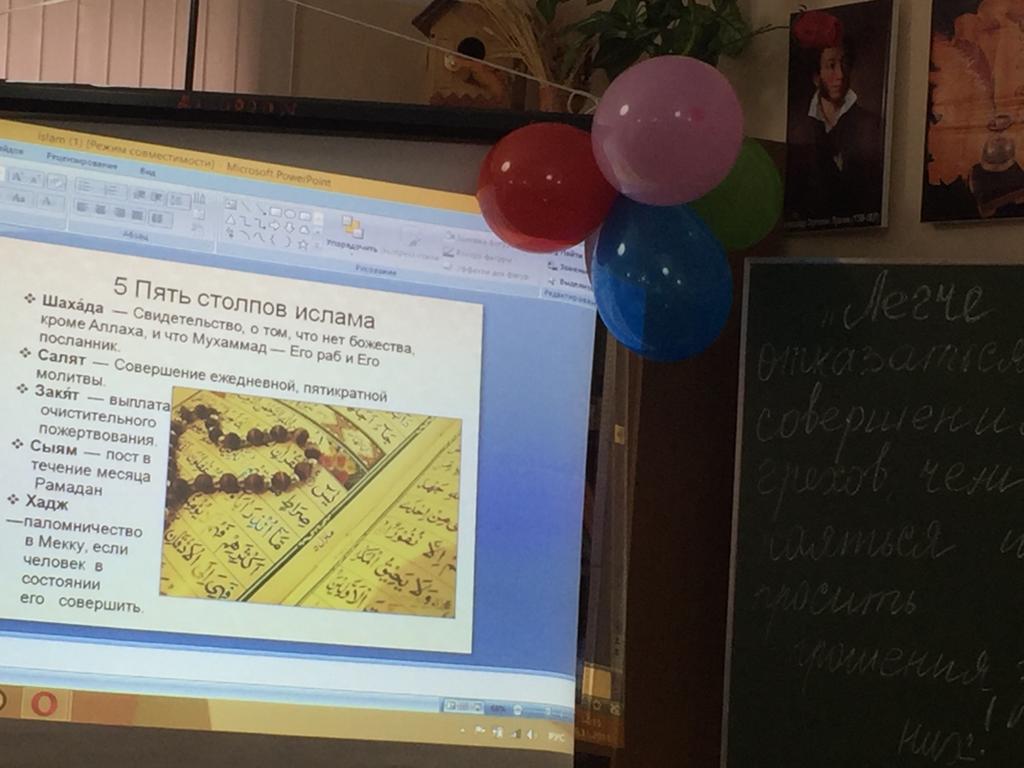 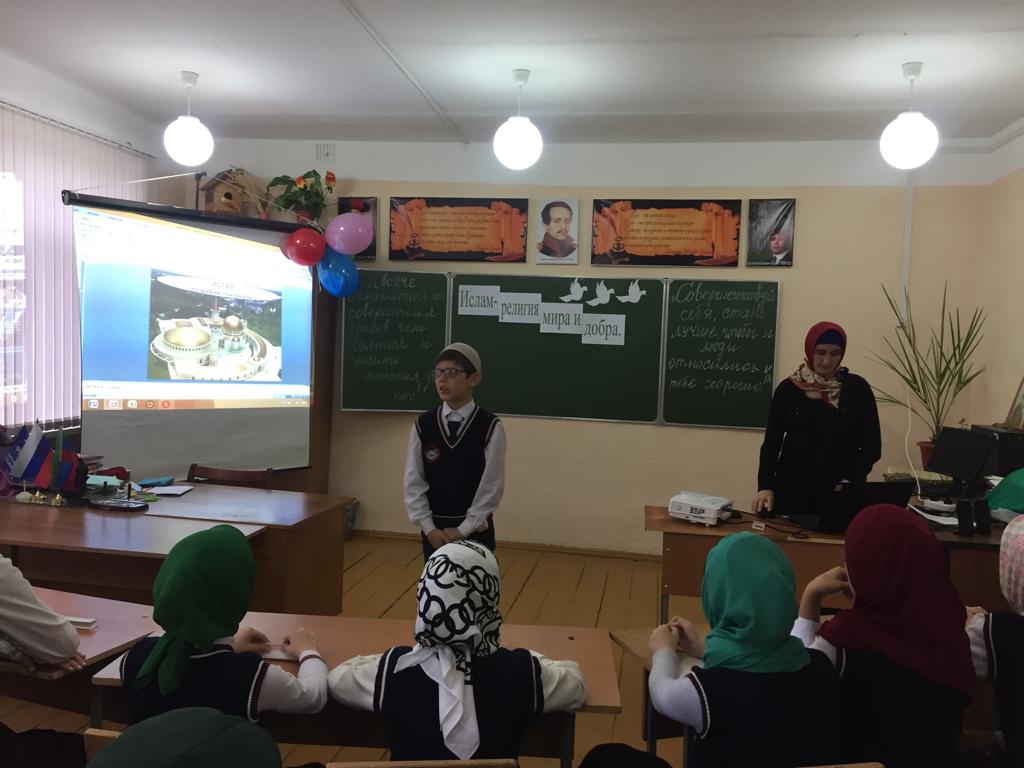 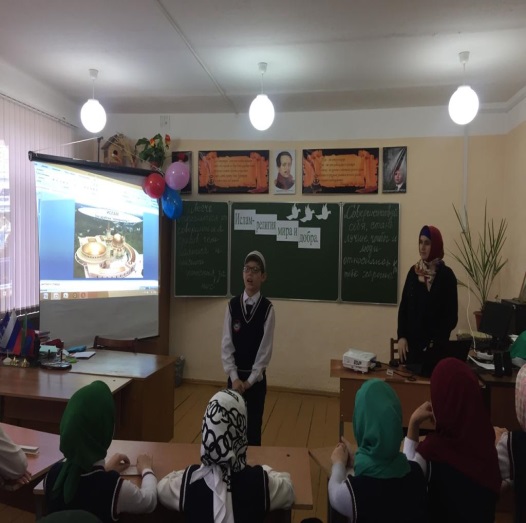 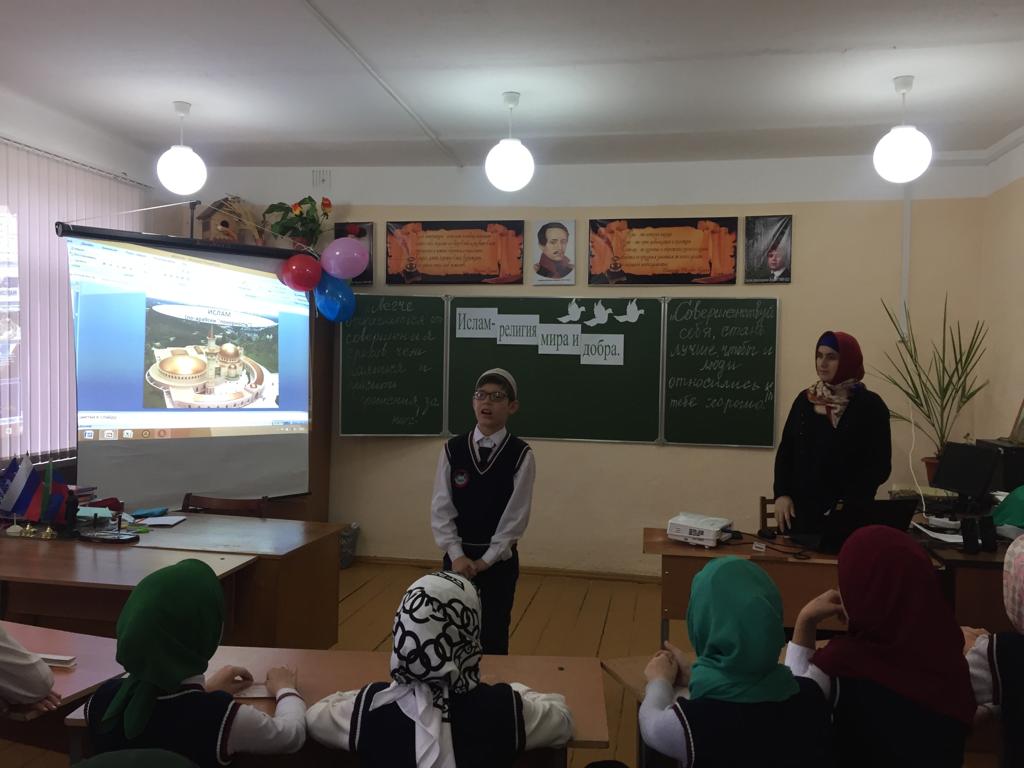 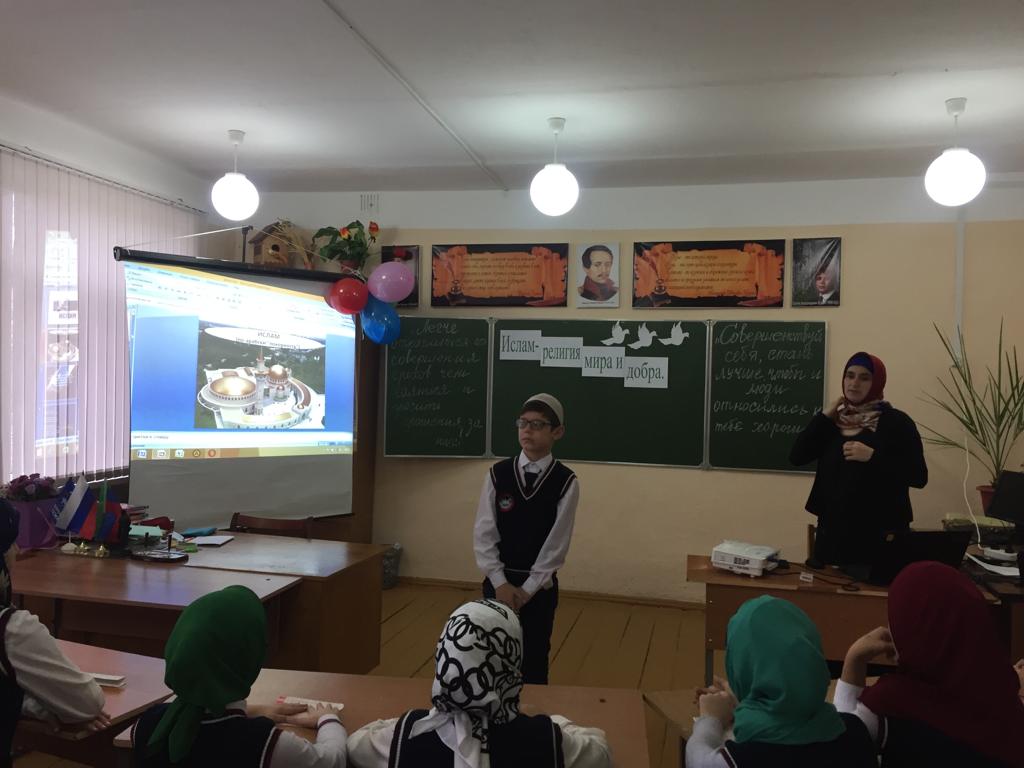 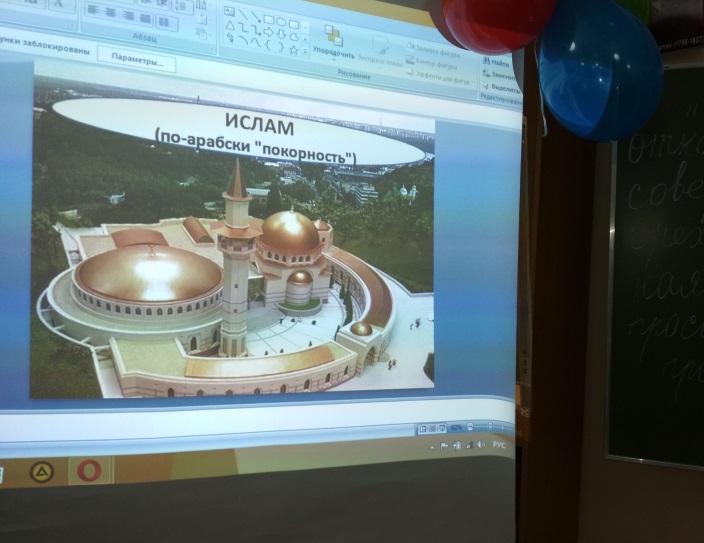 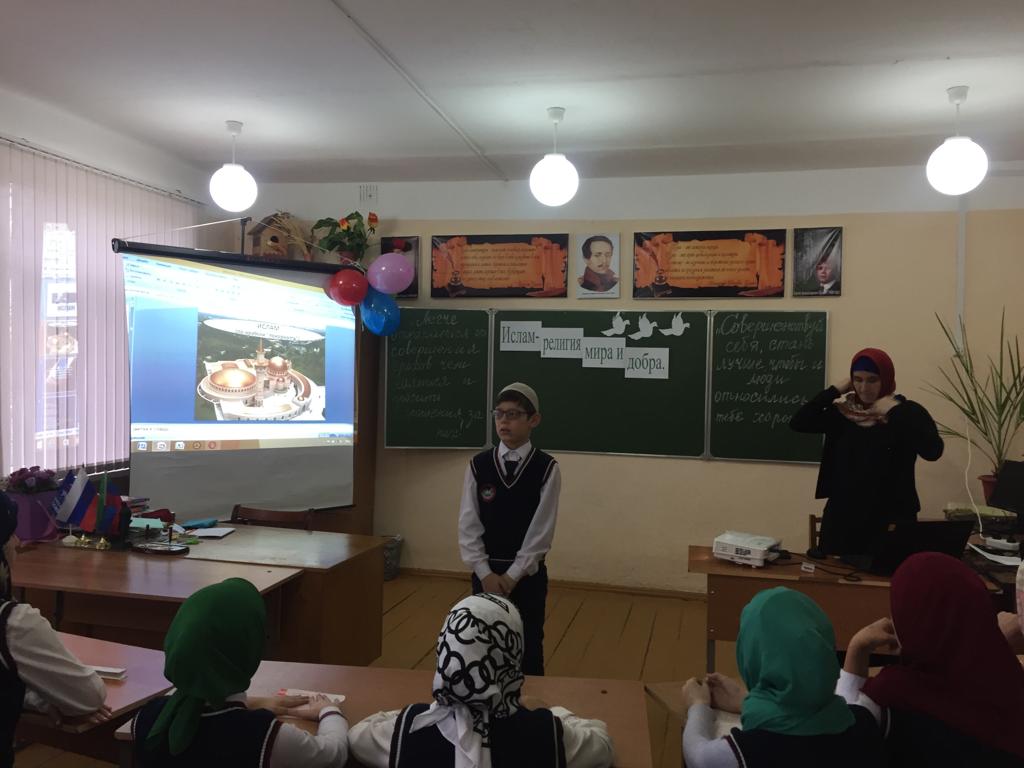 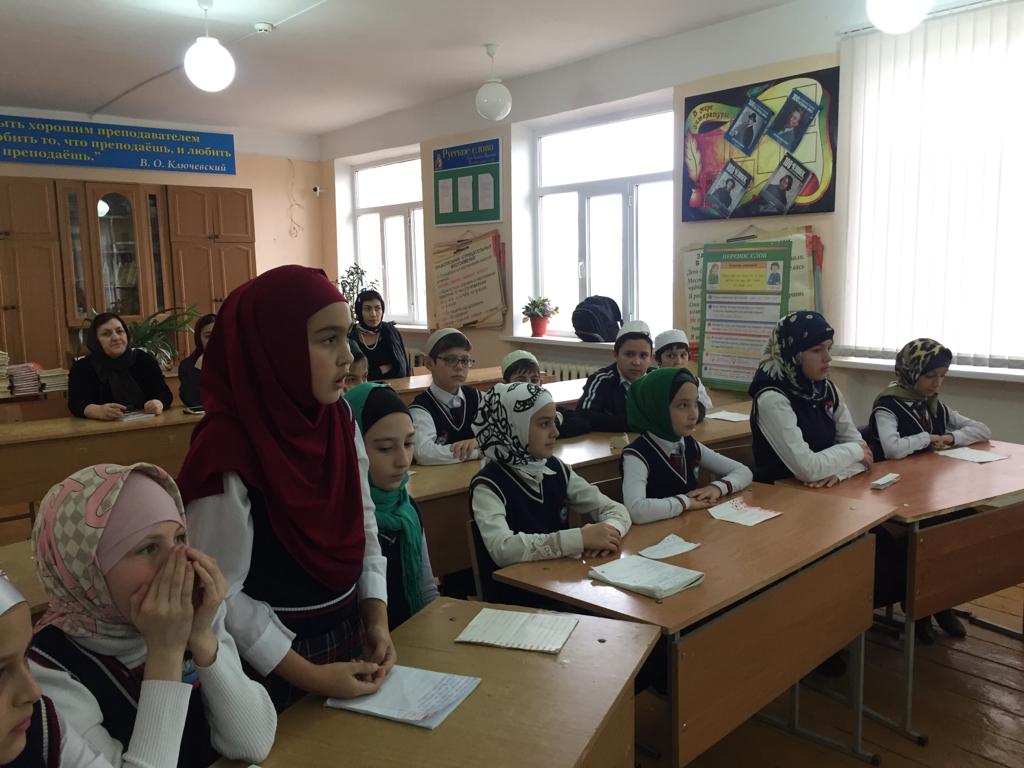 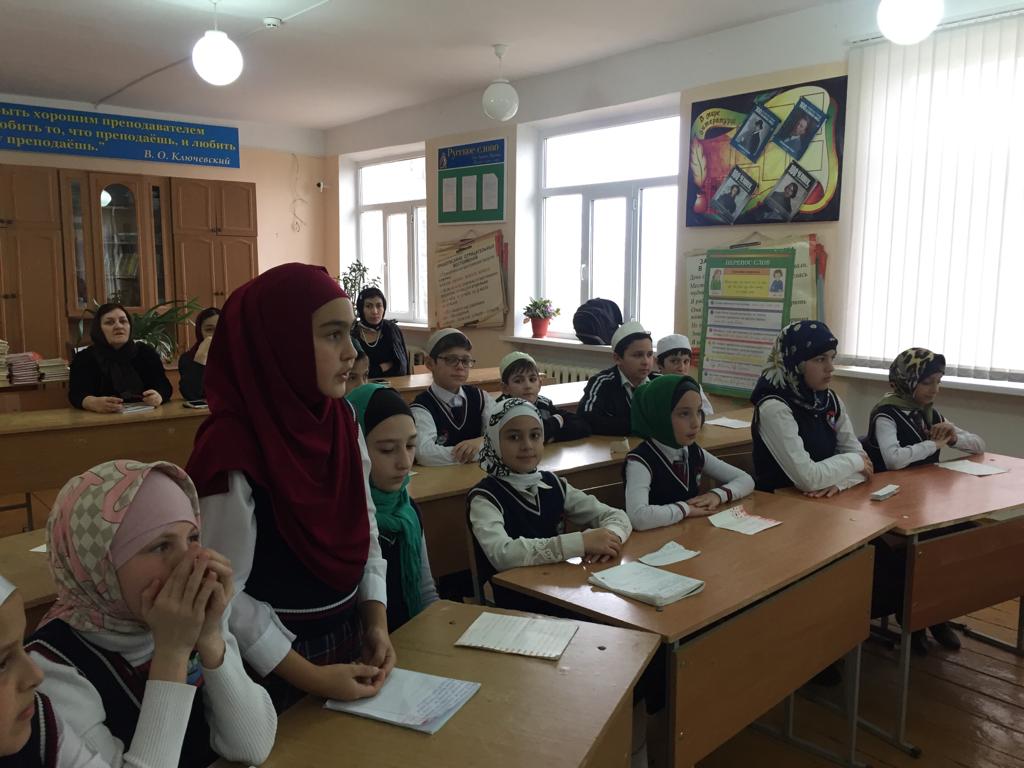 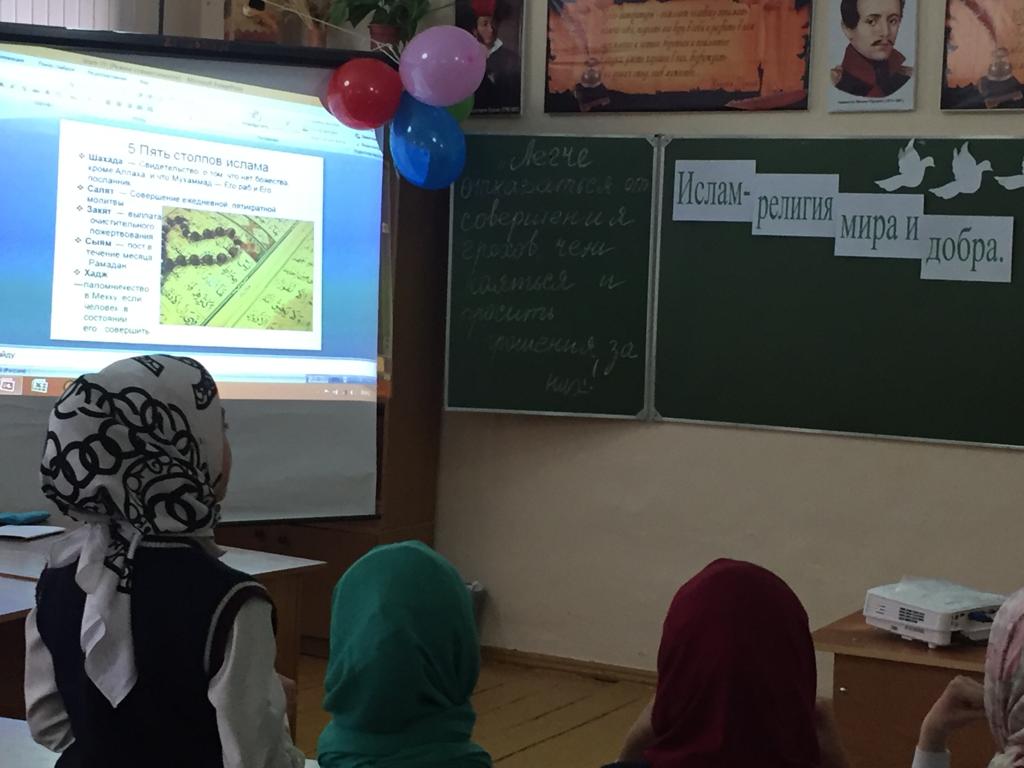 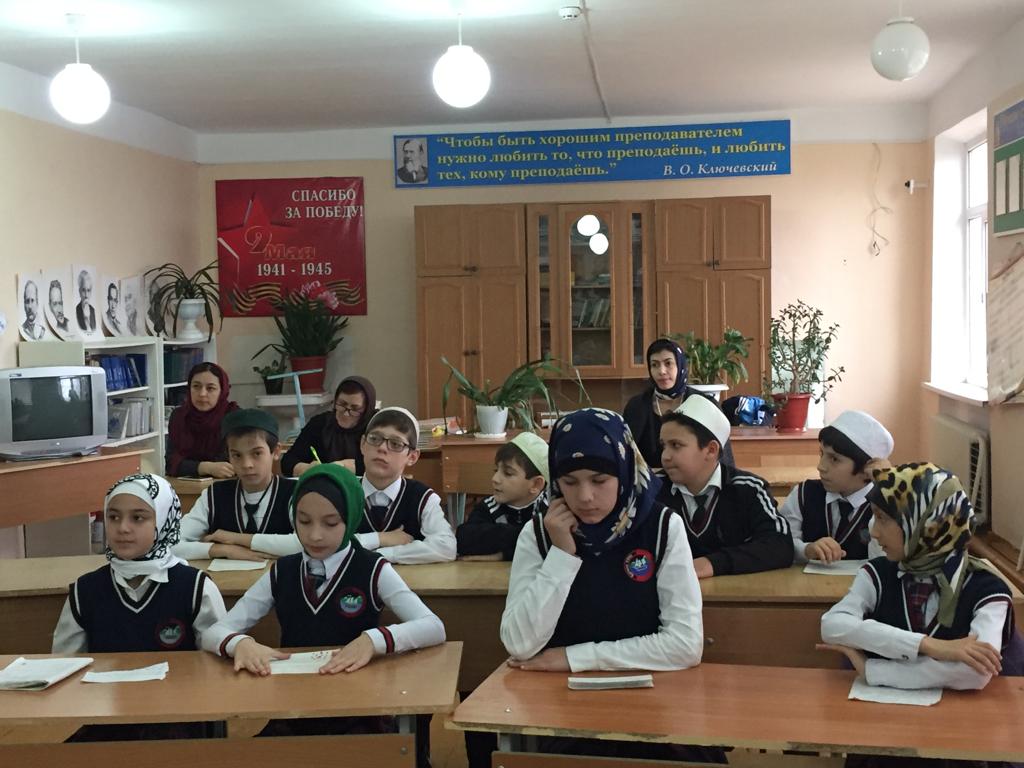 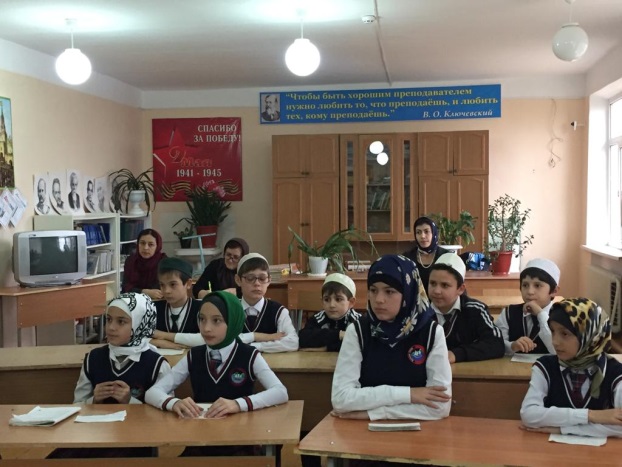 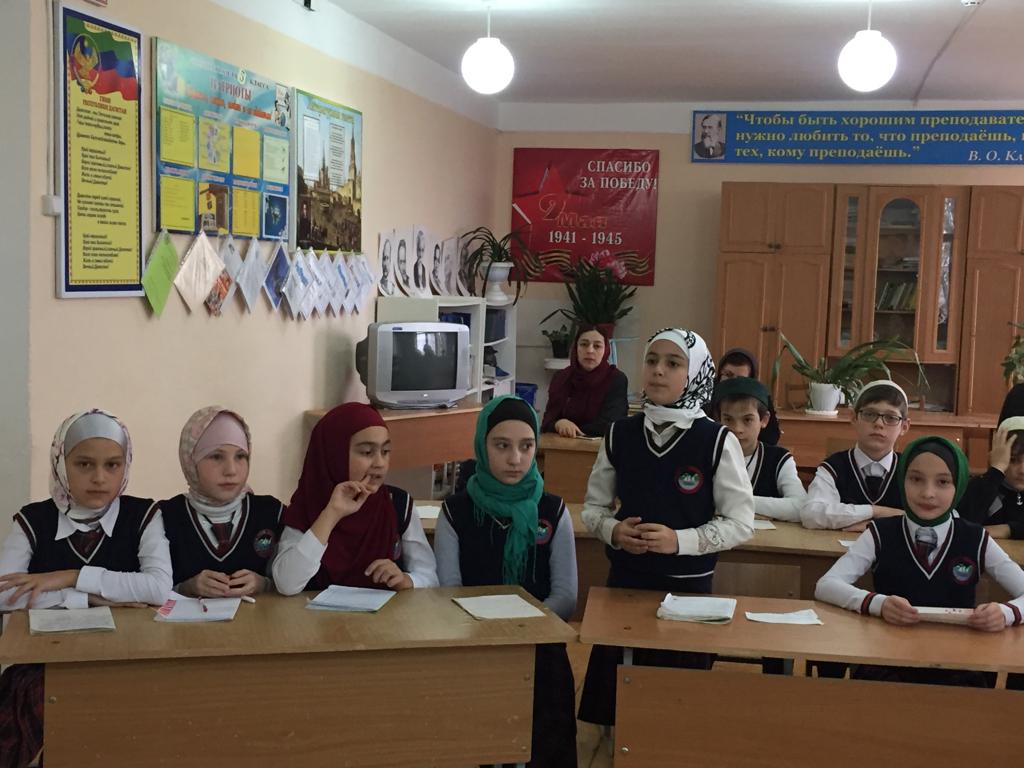 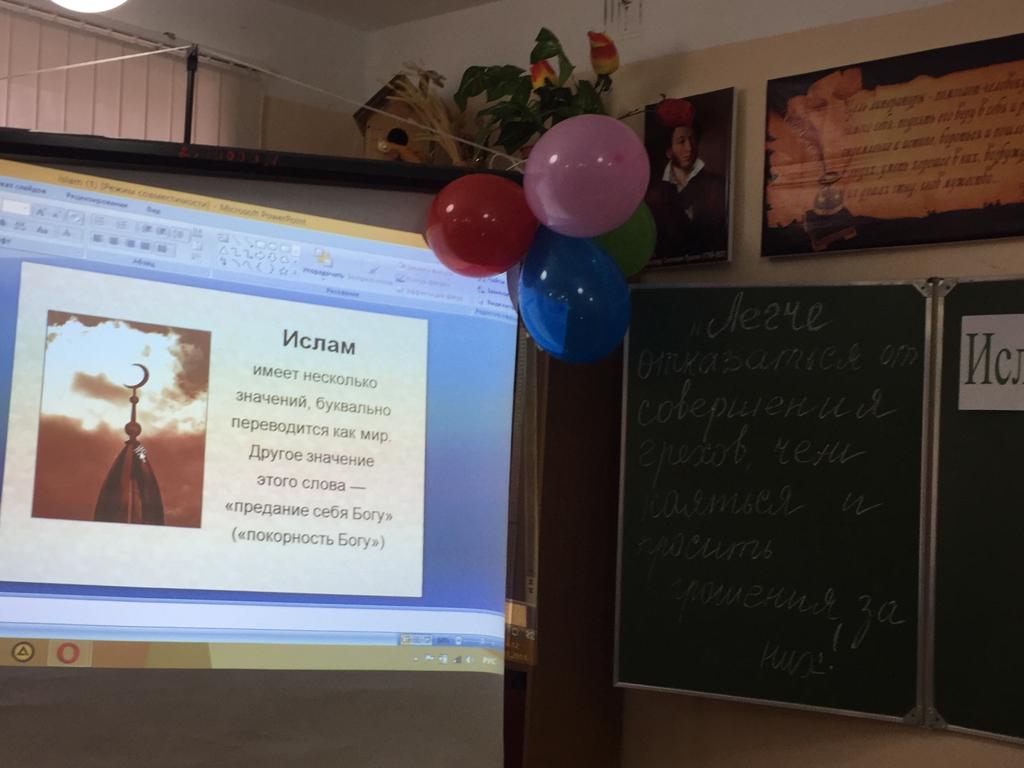 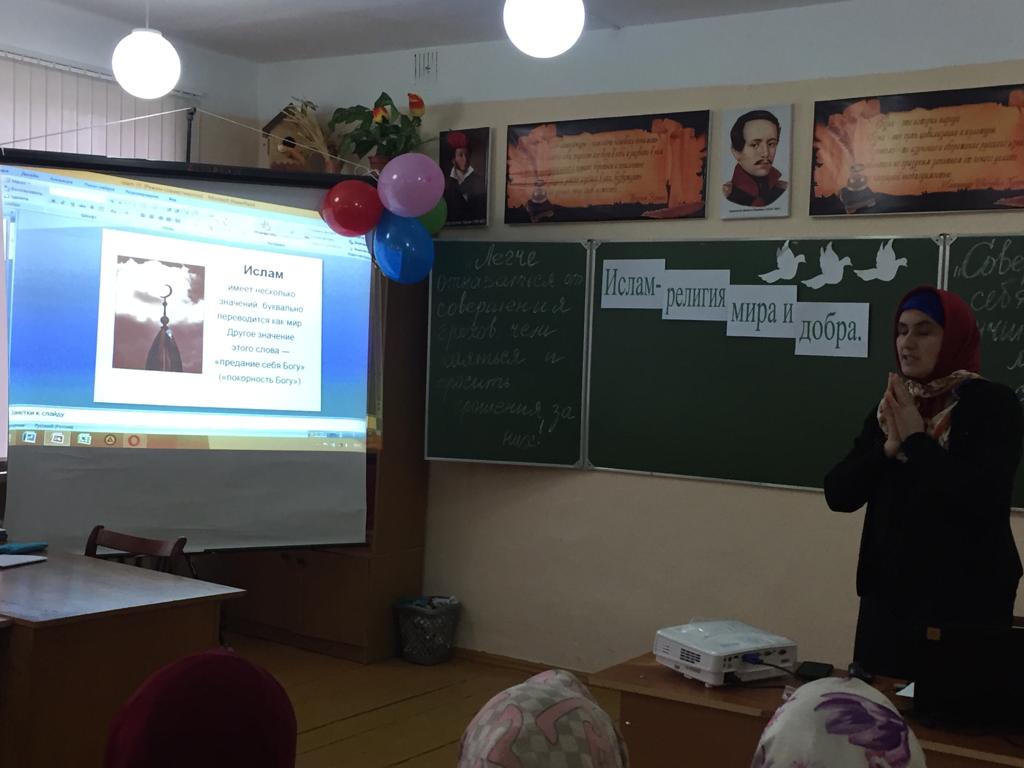 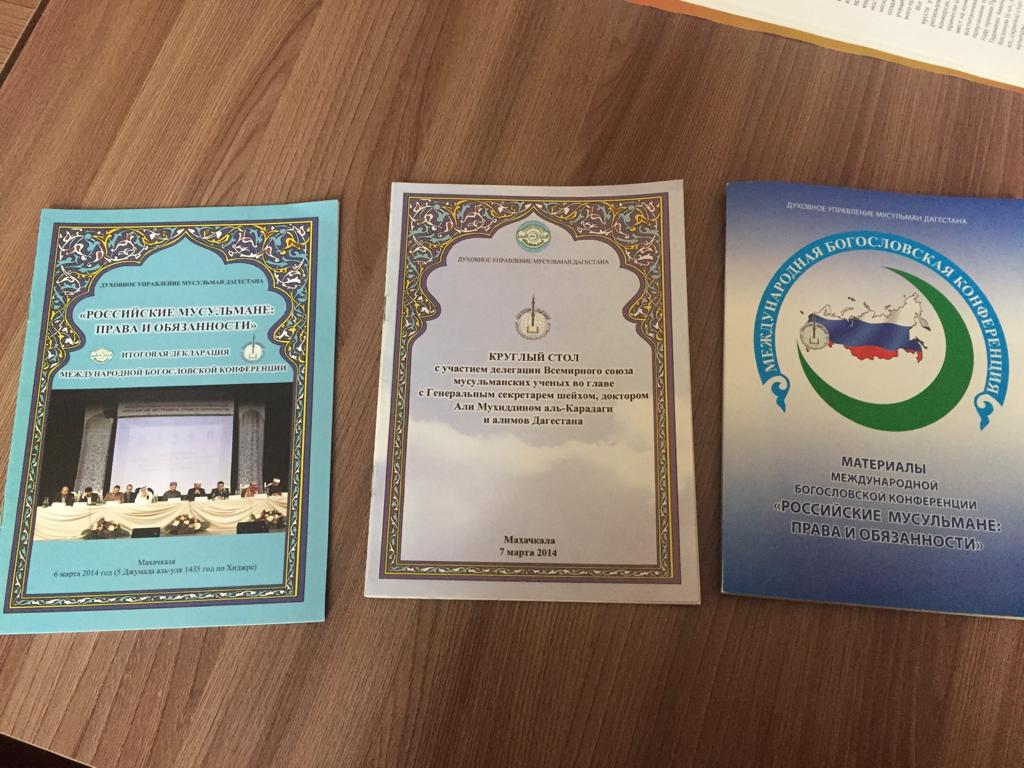 14.11.18.г заместитель директора во ВР Джахбарова Д.Г,  совмести с заведующей сельской библиотекой Султановой М.И.  , провели, открытые уроки  «Культура ислама и традиции» . в 3 «а» классе, «Мир вашему дому» в 6  «а»классе.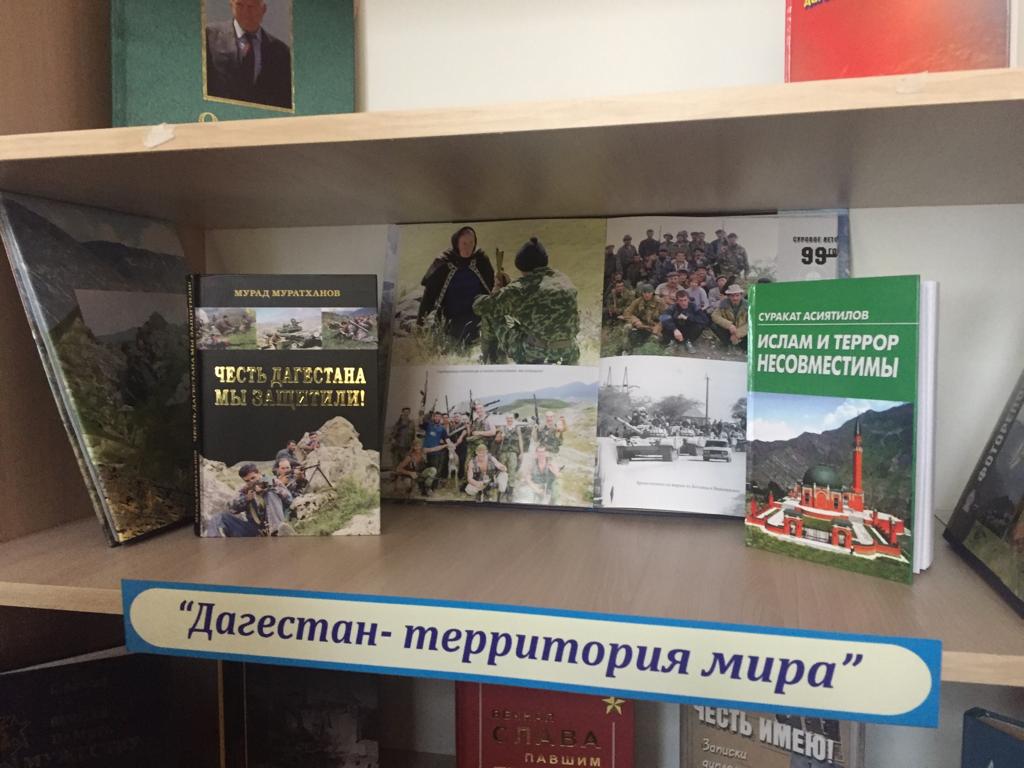 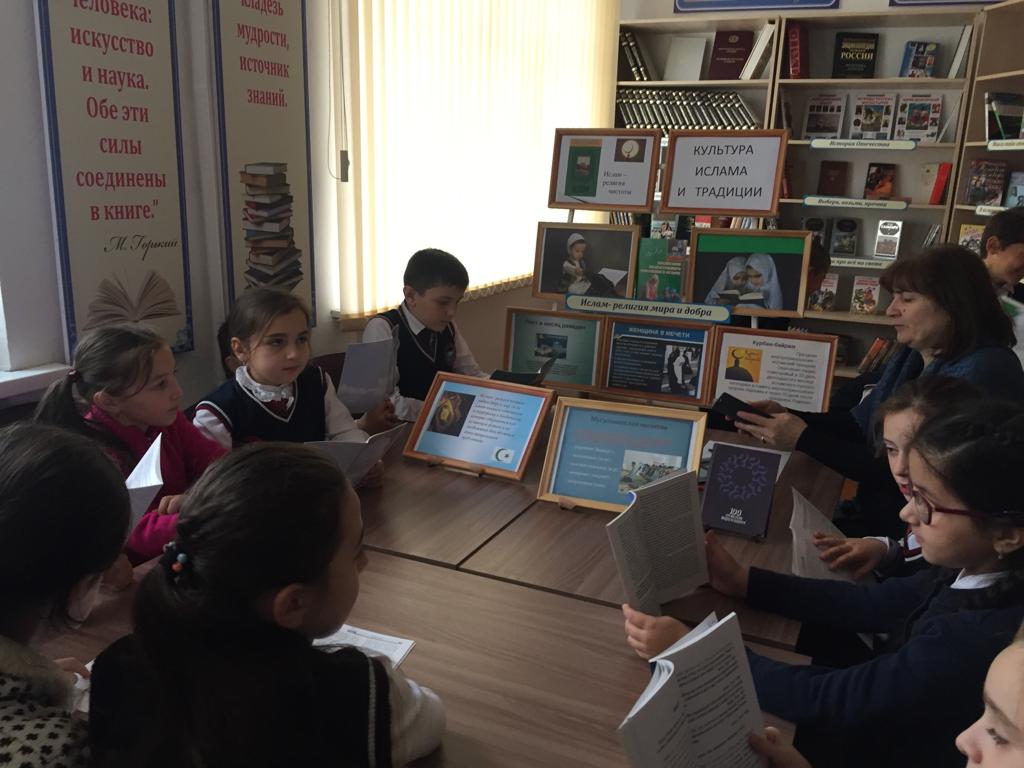 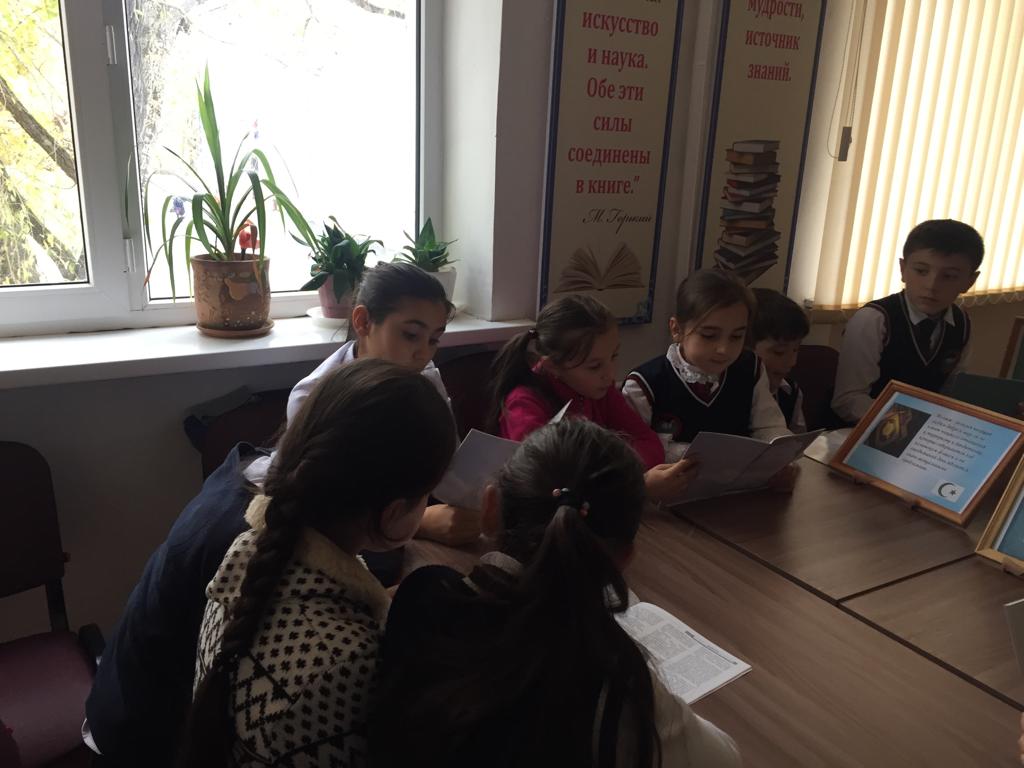 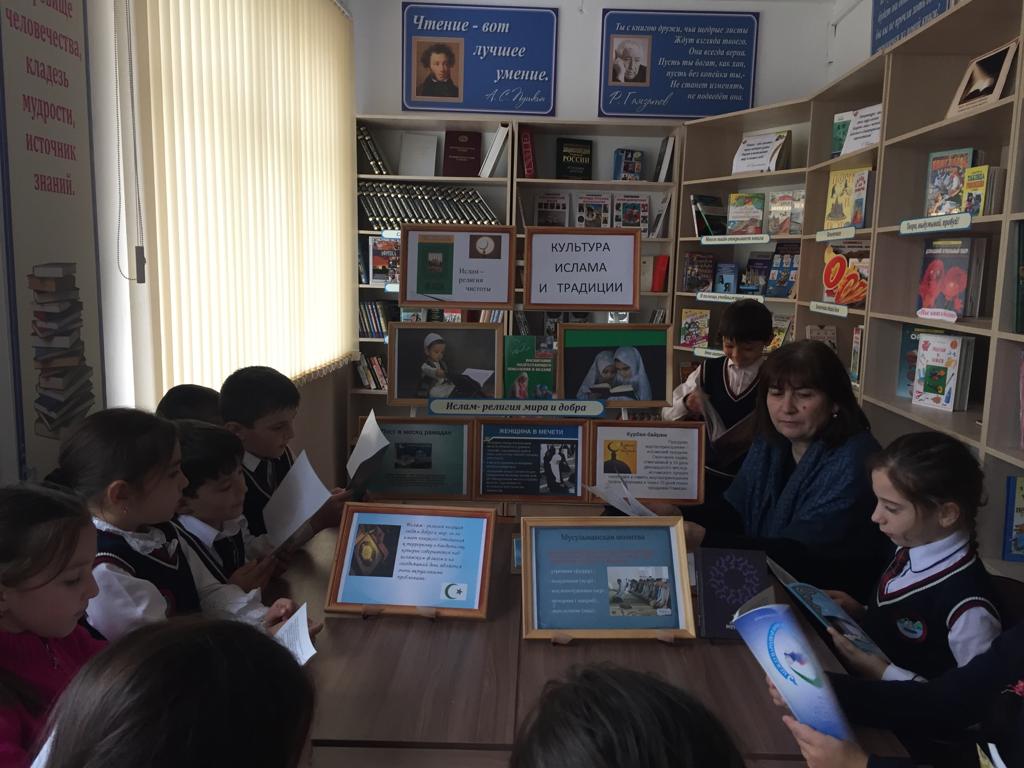 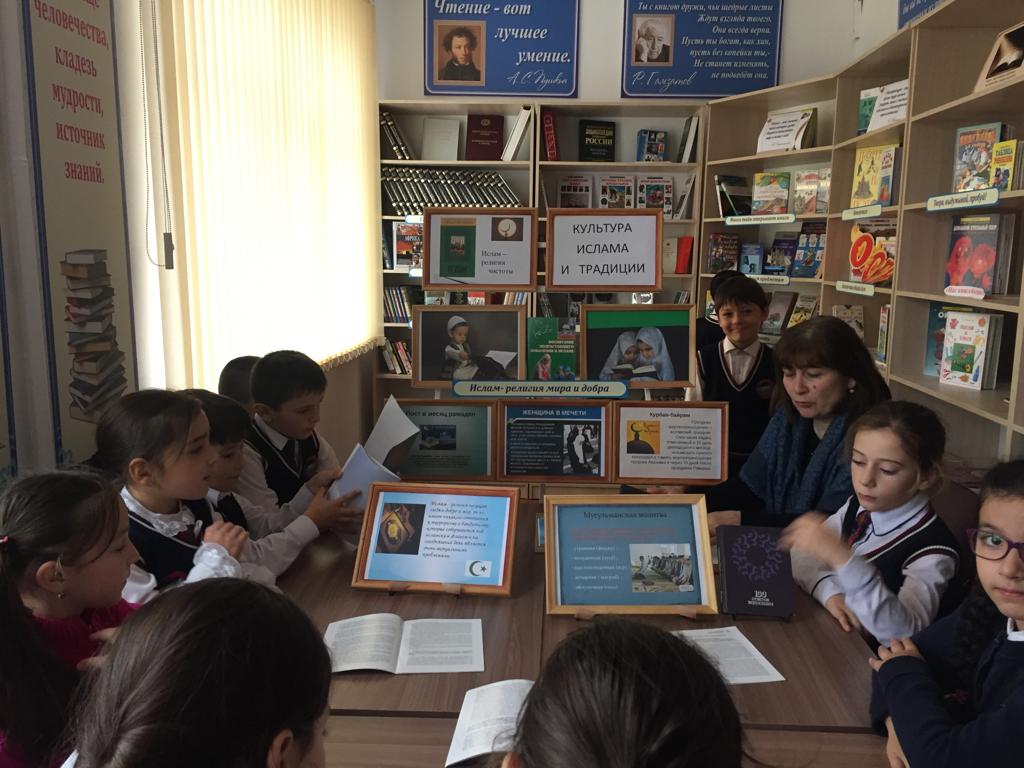                                                        Заместитель директора по ВР __________________Джахбарова Д.Г.№Проводимые мероприятия.Класс.Кол-во.Дата.Ответственные.Гости.1Радиолинейка: «Ислам религия мира и добра».1-1125012.11. 18.Совет лидеров.2Классный час: Культура ислама6-73213.11.18Кл. руководитель Аличеева А.М.Зам.по ВР. Логопед- Муратбекова М.3Круглый стол:15.11.18.4Классный час: Ислам –религия мира и добра.51516.11.18Кл. руководитель Сулейманова У.Г.Джамбулатова А.Г.Джахбарова Д.Г. Муратбекова М.А.Хасаева У.А.Залимханова Д.А.5Классный час: «Сердце мое-ислам!»2 «б»1617.11.18Кл. руководитель Валиева Р.ЗРОДИТЕЛИ.6Открытый урок в сельской библиотеке «Культура ислама и традиции»6-72814.11.18Джахбарова Д.ГСултанова М.7Открытый урок в сельской библиотеке «Мир вашему дому»6 «б»1216.11.18Джахбарова Д.Г.Султанова М.И.